Projekt pn. Modernizacja energetyczna budynku Szkoły Podstawowej w Tymbarku dofinansowany z Regionalnego Programu Operacyjnego Województwa Małopolskiego na lata 2014-2020, Oś 4 Regionalna polityka energetyczna,  Działanie 4.3 Poprawa efektywności energetycznej w sektorze publicznym i mieszkaniowym, Poddziałanie 4.3.2 Głęboka modernizacja energetyczna budynków użyteczności publicznej – sprCel  projektu: zmniejszenie rocznego zużycia energii w budynku szkoły, co przełoży się bezpośrednio na redukcję emisji CO2 do atmosfery oraz  ograniczy  koszty użytkowania obiektu.  Planowane efekty rzeczowe projektu:- termomodernizacja budynku w tym: ocieplenie ścian zewnętrznych, docieplenie stropu nad najwyższą kondygnacją, wymiana okien starszego typu, wymiana drzwi zewnętrznych, - modernizacja instalacji centralnego ogrzewania,- modernizacja instalacji ciepłej wody użytkowej,- wykonanie instalacji fotowoltaicznej o mocy 10kW Planowany efekt ekologiczny projektu: - ilość zaoszczędzonej energii cieplnej – 1245.22 GJ/rok- ilość zaoszczędzonej energii elektrycznej – 9,5  [MWh/rok]- szacowany roczny spadek emisji gazów cieplarnianych – 73,06 tony równoważnika CO2/rok- zmniejszenie rocznego zużycia energii pierwotnej w budynkach publicznych (Cl 32) – 408984,19 kWh/rok- zmniejszenie zużycia energii końcowej w wyniku realizacji projektu – 1279,42 GJ/rokWartość projektu: 731 867,90 PLNWkład Funduszy Europejskich: 432 038,45 PLN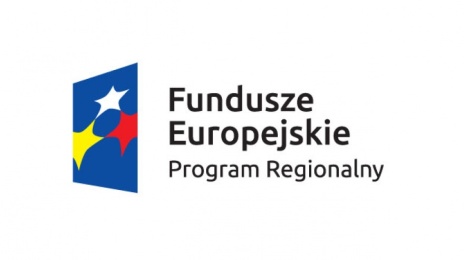 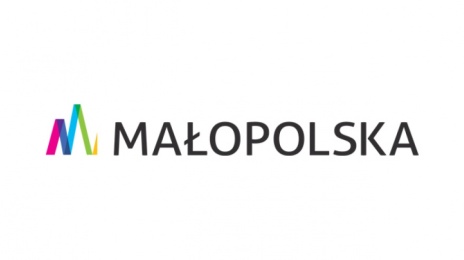 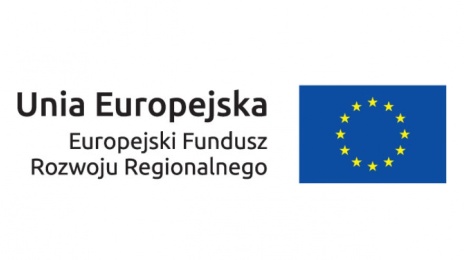 